Министерство образования Нижегородской областиГосударственное бюджетное профессиональное образовательное учреждение  «Арзамасский коммерческо-технический техникум»специальность  СПО 140448 Техническая эксплуатация и обслуживание электрического и электромеханического оборудования (по отраслям)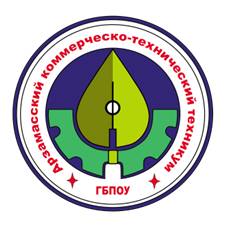 Форма обучения: очнаяТЕСТОВЫЕ ЗАДАНИЯ  ПО ОП.07 ОСНОВЫ ЭКОНОМИКИРазработала: преподаватель экономических дисциплин Рыпина О.Л.г. Арзамас, 2015 г.Ключ к тестовым заданиямСоставительПреподаватель экономических дисциплин      О.Л. Рыпина№ВопросВарианты ответов1Производственная структура включает следующие элементы:жилищно-коммунальное хозяйство, основное производство;рабочие места, участки, цехи; культурно-бытовые объекты, участки.состав и соподчиненность звеньев управления2Типы производстваиндивидуальное, мелкосерийное;крупносерийное, смешанное;единичное, серийное, массовоепоточное, непоточное3Остаточная стоимость объекта основных средств отражает... стоимость объектов основных средств, ещё не перенесенную на готовый продуктрыночную стоимость объекта основных средств на данный момент времени	стоимость объекта основных средств, перенесённую на стоимость произведённой продукциизатраты на приобретение основных средств4Первоначальная стоимость оборудования 111000 руб. Норма амортизации 7%. Определить годовую сумму амортизационных отчислений8000 руб.7770 руб.5000 руб.1110 руб.5Амортизация основных фондов - этоизнос основных фондов;процесс перенесения стоимости основных фондов на себестоимость изготовляемой продукции;восстановление основных фондов;расходы на содержание основных фондов.6Показатель фондоотдачи рассчитывается путем деления… средней величины основных фондов на объем продукции	средней величины основных фондов на среднесписочную численность персоналаобъема продукции на среднюю величину основных фондовобъема продукции на среднесписочную численность персонала7Коэффициент сменности показывает:режим работы предприятияколичество полных смен, отработанных оборудованием за суткиколичество полных смен, отработанных работникамистепень эффективности использования оборудования по времени8Коэффициент оборачиваемости оборотных средств показывает:стоимость оборотных фондов на 1 рубль выпущенной продукцииколичество оборотов, совершаемых оборотными средствами за периодсколько оборотных средств потребуется, чтобы произвести продукции на 1 рубль экономию от высвобождения оборотных средств9Дежурный электрик 5 разряда отработал за месяц на стройке 175 часов. Часовая тарифная ставка электрика 5 разряда 200 рублей. Размер премии 20% тарифного заработка за обеспечение безаварийной работы электрооборудования. Каков заработок электрика за месяц?52500 руб30000 руб42000 руб.25000 руб.10Процесс определения минимальной, но достаточной (для нормального протекания производственного процесса) величины оборотных средств на предприятии – это:прогнозирование	нормированиеидеализирование		планирование11Количество человеко-часов, затраченных на выпуск единицы продукции, называется … трудоемкостьювыработкойпроизводительностью трудакомплексной выработкой12При сдельной системе оплаты труда, тарифный фонд заработной платы определяется … тарифной ставкой, отработанным работниками временем и премиальнымисдельной расценкой и тарифной ставкойсдельной расценкой и отработанным работниками временем. сдельной расценкой и объемом выполненных работ13Сдельная расценка отражает:оплата за 1 час работыоплата труда работника за 1 изделиеколичество выпущенных изделийтрудоемкость изготовления продукции14Группировка затрат отдельно по видам изделий называется… калькуляцией себестоимостиструктурой ценысметой затрат на производстваобщепроизводственная себестоимость15К переменным расходам относятся такие статьи затрат, как...сырьеэлектроэнергияарендная платазаработная плата бухгалтера16Назначение классификации затрат на производство по экономическим   элементам затратрасчет себестоимости единицы конкретного вида продукции;основание для составления сметы затрат на производство;исчисление затрат на материалы;определение затрат на заработную плату;установление цены изделия17 Назначение классификации по калькуляционным статьям расходов:определение цены за заготовку деталей, узлов;исчисление прямых и косвенных расходов;расчет себестоимости конкретного вида продукции;составление сметы затрат на производство.18Сумма расходов на содержание и эксплуатацию оборудования за месяц составляет 3560 руб. Фонд заработной платы основных производственных рабочих за месяц 55000 рублей. Заработная плата основных рабочих, включаемая в стоимость одного изделия 7,8 рублей. Определить, какая сумма расходов на содержание и эксплуатацию оборудования будет включена в себестоимость единицы продукции?6,1 рублей7,6 рублей5,05 рублей8,4 рублей19Прибыль от реализации продукции составила 100 тыс. руб. Прочие доходы составили 50 тыс. руб., прочие расходы - 40 тыс. руб. Балансовая прибыль (до налогообложения) составила ___ тыс. руб. 110 тыс. руб.190 тыс. руб.10 тыс. руб.90 тыс. руб.20Основой для расчета оптовой цены предприятия является _______ себестоимость продукции. производственная	полнаяобщехозяйственная	технологическая21Объем продаж, при котором фирма покрывает все постоянные и переменные затраты, не имея прибыли определяет … валовой доходчистую прибыльточку безубыточности	расширенное воспроизводство22Оптовая отпускная цена изделия 820 рублей. Полная себестоимость 412 рублей. За год выпускается 5000 штук изделий. Определить годовую прибыль промышленного предприятия.2040 тыс. руб.408 руб.4100 тыс. руб.3000 тыс. руб.23Розничная цена включает:Себестоимость полную, прибыль плановую, НДС, наценку торговую;Себестоимость полную, прибыль плановуюСебестоимость полную, прибыль плановую, НДС, акцизный налогЗатраты на производство и реализацию продукции24Под понятием «прибыль от реализации продукции» подразумеваются:выручка, полученная от реализации продукции;денежное выражение стоимости товаров;разность между объемом реализованной продукции в стоимостном выражении (без НДС и акциза) и ее себестоимостью;чистый доход предприятия;25Понятие «балансовая прибыль предприятия» содержит:выручку, полученную от реализации продукции;денежное выражение стоимости товаров;разность между объемом реализованной продукции в стоимостном выражении и ее себестоимостью;прибыль от реализации продукции, результат от прочей реализации, доходы от внереализационных операций (по ценным бумагам, долевому участию в других предприятиях), расходы и убытки от внереализационных операций;26Рентабельность   производственных   фондов определяется:отношением балансовой прибыли к объему реализованной продукции;отношением прибыли от реализации к выручке от реализации;отношением   балансовой   прибыли   к   средней стоимости имущества предприятия;отношением прибыли к средней стоимости основных фондов и материальных оборотных средств.27Полная себестоимость включает затраты:на производство и реализацию продукциицеха на выполнение технологических операций;предприятия на производство данного вида продукции;цеха на управление производством 28Производительность труда это:затраты рабочего времени на изготовление единицы продукцииколичество продукции, изготовленное одним работающим за единицу временигодовой объем выпуска продукциитрудоемкость годового выпуска продукции29Производственная мощность это:задание по выпуску основной продукции на годмаксимально возможный годовой выпуск продукции при полном использовании оборудования и производственных площадейгодовой выпуск продукциитрудоемкость годового выпуска продукции30Валовая продукция промышленного предприятия это:готовая продукция основного производства, которая сдана на склад для продажи потребителюуслуги промышленного характера, предназначенные к отпуску на сторонупродукция, отправленная покупателю и оплаченная имтоварная продукция и изменение остатков незавершенного производстваНомер вопросаПравильный ответНомер вопросаПравильный ответНомер вопросаПравильный ответ121112132312422131132231421412415215125463162264721732718218328293191292102202304